Name: ____________________________	Table #: _______	Period: ______	Date: _____8.2B NOTES – Volumes of ConesObjective: find the volumes of cones, find the heights of cones given the volumes, solve real-life problems (CC.SS.8.G.9_MP4 Model with Mathematics)	Video: https://www.youtube.com/watch?v=2T7YxFVCVwI or https://www.youtube.com/watch?v=Ex-peEPTWGI FIND THE HEIGHT OF THE CYLINDER GIVEN VOLUME & RADIUS OR DIAMETER. Round to the nearest hundredth. HW: 8.2B pg 347_#1-10 ALL (Textbook Quiz 8.1-8.2 questions)			 			BACK Name: ____________________________	Table #: _______	Period: ______	Date: _____8.2B HOMEWORK – Volumes of ConesHW: 8.2B pg 347_#1-10 ALL (Quiz questions)Find the volume of the solid. Round your answer to the nearest tenth. Find the missing dimension of the solid. Round your answer to the nearest tenth.BACK SOLUTIONS: 1) 	2) 	3) 		4) 		5) 	       6) 		7) 	8) 27 times greater	9) 		10) FORMULA FOR VOLUME OF A CONE:         or EXAMPLE NOTES Find the height.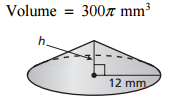 Find the diameter of a cone with a volume of 3,768 cm3 and a height of 9 cm.3.  Find the diameter of a cone with a volume of 1,256 in3 and a height of 1 foot.3.  Find the diameter of a cone with a volume of 1,256 in3 and a height of 1 foot.You must answer a trivia question before the sand in the timer falls to the bottom.  The sand falls at a rate of 50 cubic millimeters per second.  How much time do you have to answer the question? Round to the nearest hundredth.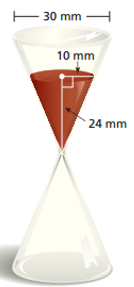 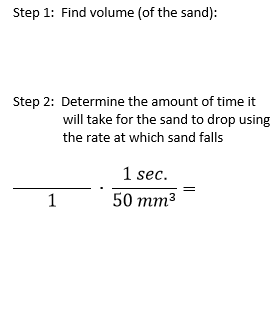 Similar Test Question #17. LEMONADE STAND: You have 10 gallons of lemonade to sell. ()Each Customer uses one paper cup. How many paper cups will you need? _____________The cups are sold in packages of 50. How many packages should you buy? _____________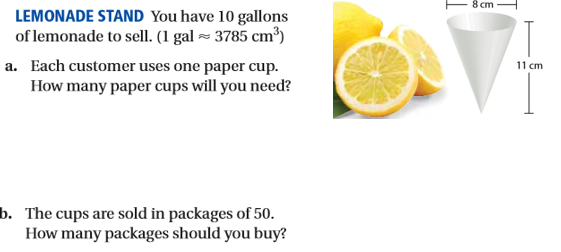 Find the Height. Round to the nearest tenth.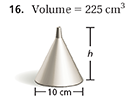 Find the diameter. Round to the nearest tenth.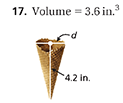 1.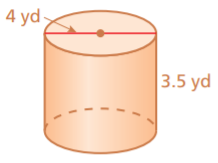 2.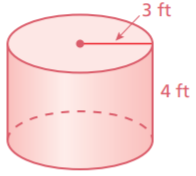 3.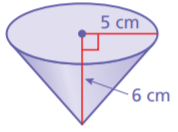 4.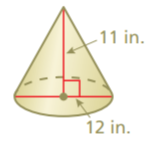 5.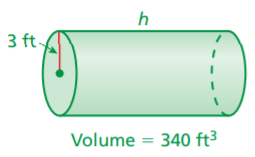 6.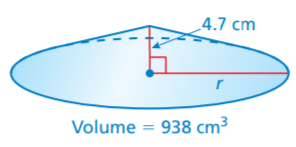 7.PAPER CONE: The paper cone can hold 84.78 cubic centimeters of water. What is the height of the cone?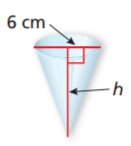 8.GEOMETRY: Triple both dimensions of the cylinder. How many times greater is the volume of the new cylinder than the volume of the original cylinder? 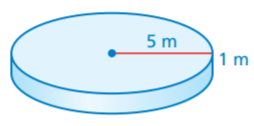 9.SAND ART: There are 42.39 cubic inches of blue sand and 28.26 cubic inches of red sand in the cylindrical container. How many cubic inches of white sand are in the container?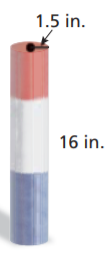 10.JUICE CAN: You are buying two cylindrical cans of juice. Each can holds the same amount of juice. What is the height of Can B?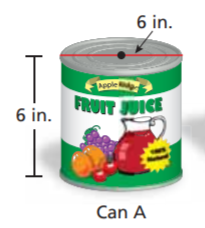 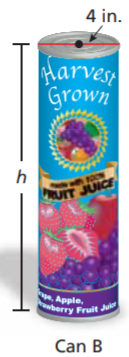 